СТОЛКНУЛСЯ С КОРРУПЦИЕЙ–ЗВОНИ! АДМИНИСТРАЦИЯ СИМФЕРОПОЛЬСКОГОРАЙОНА РЕСПУБЛИКИ КРЫМ (3652) 27-24-85 ПРОКУРАТУРА СИМФЕРОПОЛЬСКОГОРАЙОНА РЕСПУБЛИКИ КРЫМ (3652) 27-24-93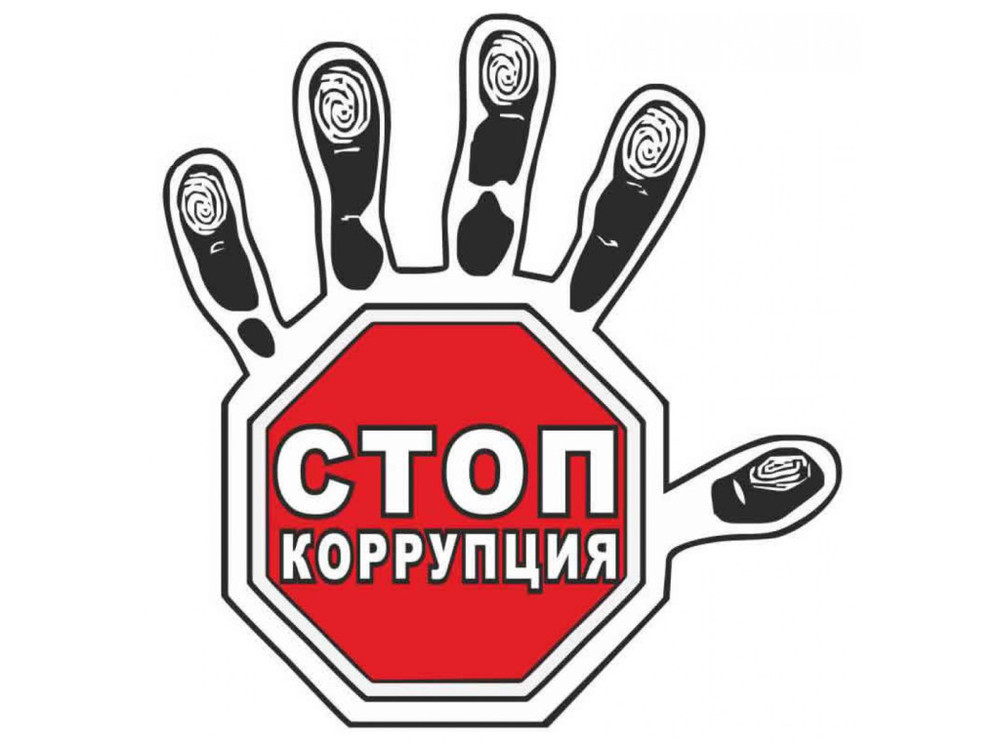 